Otter Class Week 1 Summer 1 SpellingsToday: Write a sentence for each of the words in your list, into your purple bookThrough the week, learn how to spell these words using: the quizzes on the home screen of Purple Mash Home/ English/ Spelling resources) writing them down in your books (look, say, cover, write, check) the activities we practise in class (looking for the root word, remembering letter patterns and spelling rules – digraphs, trigraphs, ‘sound talking’ from KS1!) and the additional activities below. You should aim to do a little daily practice each day.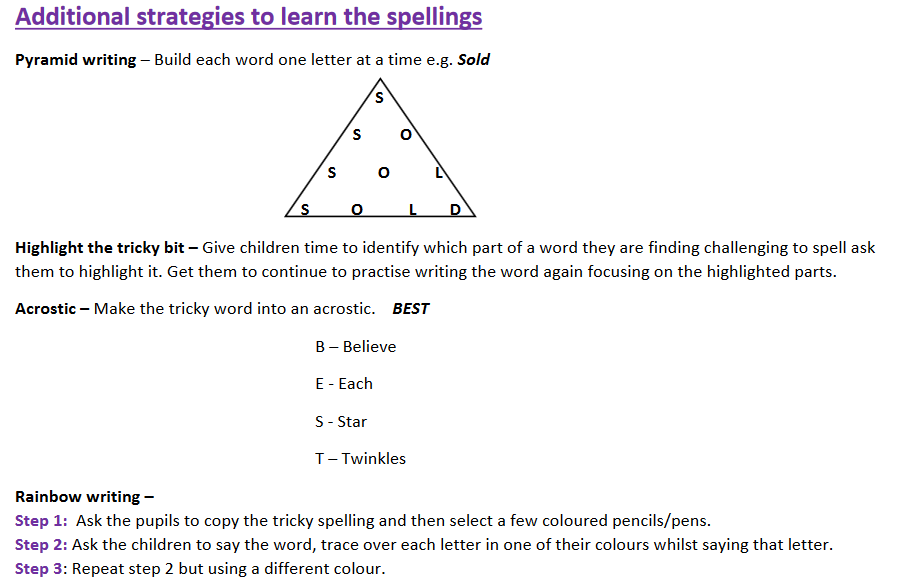 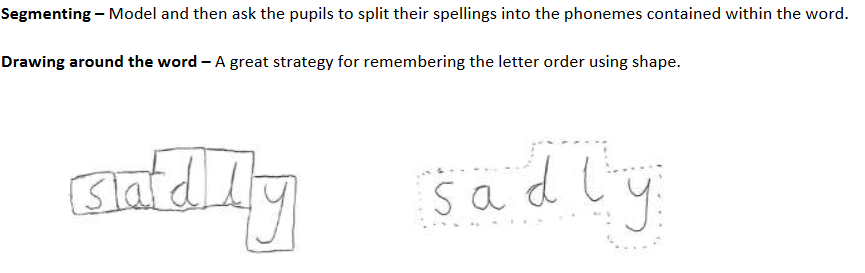 Year 4Year 5weatherknowledgewhethersuperstitiousseriousrepetitiousobviouspractisecompletionpracticedangerousunderstandablemountainoustruancytonguecomplimentantiquecomplementexpressionthorough